For the week of October 31st – November 4th Objectives We Focused On In First Grade This Week: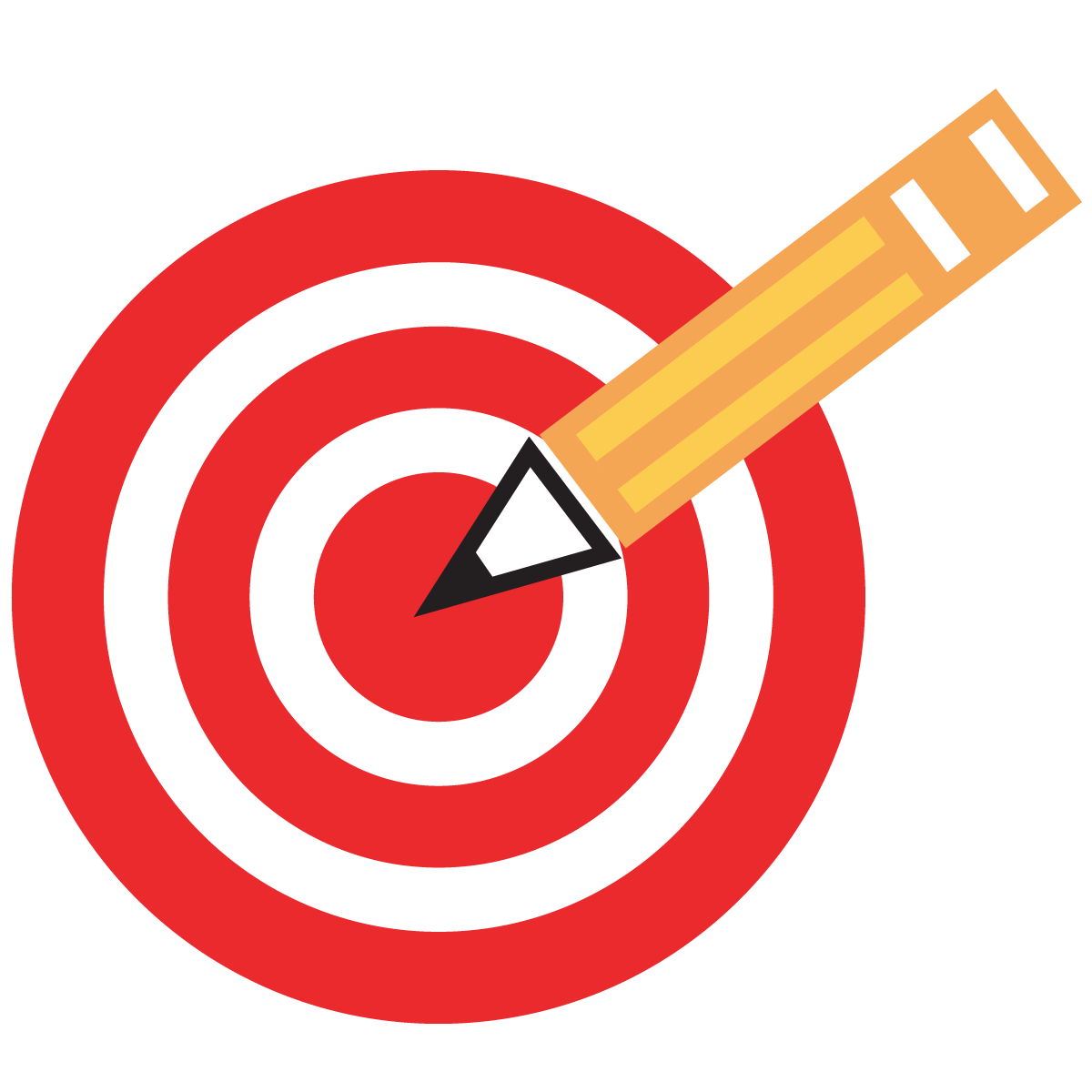 We can use double facts to solve near double problems. We can use a 10 frame to write addition facts with 5. We can label the parts of a plant. We can describe what roots, stems and leaves do. We had such a wonderful day celebrating Halloween on Tuesday! The kids did crafts, solved Halloween math problems and paired up rhyming Halloween words. The pizza lunch was delicious and the carnival was a blast!! In math this week we used manipulatives to help represent addition questions. We also finished up out plant unit by labeling the parts of the plant and having small group discussions about each plant parts function. Halloween Pictures??Please upload your pictures to the link below. http://lpx.me/aen8-mp38-c3h8/Select the Halloween folder and click add image in the top right hand corner.Star of the WeekThe star of the week is Kylie. Events and RemindersMonday – Talent Show auditions – bring your music!Tuesday and Wednesday – Star testing – please ensure your child is present and not late. Also having a good nights rest would set them up for success! Friday – No School – Veteran’s Day Wednesday, November 15th – Mass at 9am Thursday, November 16th – Talent ShowTuesday, November 21st – Dismissal at 12:20pm Wednesday, November 22nd- 26th – Thanksgiving Break! Monday, November 27th – School Resumes December 1st – Keep Christ in Christmas poster submissions due. Thank you! Erica Holtgrewe